OBSERVASI PEMBELAJARAN DI KELAS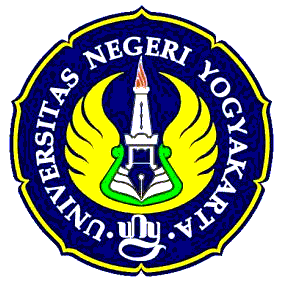 DAN OBSERVASI PESERTA DIDIKUNIVERSITAS NEGERI YOGYAKARTANAMA MAHASISWA	: AMALIA IMA N.J   	PUKUL			: 10.00 – 12.00 WIBNO. MAHASISWA	: 10520244029		TEMPAT PRAKTIK	: SMK MUDA PATRIA KALASANTGL. OBSERVASI	: 28 FEBRUARI 2013	FAK/JURUSAN		: TEKNIK/P.T.INFORMATIKANo.Aspek Yang DiamatiDiskripsi Hasil PengamatanA.Perangkat pembelajaranA.Kurikulum Tingkat Satuan Pendidikan (KTSP)Kurikulum sudah ada dan sudah menggunakan kurikulum terbaruA.SilabusSilabus pembelajaran Ada dan sudah mengacu pada KTSPA.Rencana Pelaksanaan PembelajaranRPP sesuai dengan silabus,RPP dipersiapkan sesuai dengan kompetensi yang akan diajarkanBProses pembelajaranBMembuka pelajaranDiawali dengan berdoa yang kemudian dilanjutkan guru melakukan absensi kelas BPenyajian materiGuru menyajikan materi dengan diterangkan , ditulis di papan tulis.BMetode pembelajaranMetode pembelajaran dengan ceramah, diskusi, dan Tanya jawab.BPenggunaan bahasaSopan dengan bahasa Indonesia. Sesekali guru menggunakan bahasa jawa karena kebanyakan siswa dari daerah jogjaBPenggunaan waktuGuru menggunakan waktu belajar secara efektif Memaksimalkan waktu yang ada untuk proses KBMBGerakGuru aktif memantau siswa dan perhatian guru merata ke seluruh siswaBCara memotivasi siswaGuru memberikan motivasi siswa menjadi lebih giat lagi dalam belajar dan memahami pelajaran yang diajarkanBTeknik bertanyaGuru bertanya kepada siswa.menanyakan apakah siswa sudah paham mengenai materi pelajaran yang diterangkan tadiBTeknik penguasaan kelasPenguasaan kelas bagus, guru dapat mengendalikan seluruh siswa sehingga pewrilaku siswa di dalam kelas dapat terkontrol dengan baikBPenggunaan mediaMedia yang digunakan papan tulis, buku, dan catatanBBentuk dan cara evaluasiEvaluasi dilakukan dengan memberikan tugas berupa pertanyaan /soal-soal untuk dikerjakan siswa. Sehingga dengan soal tersebut guru dapat mengetahui tingkat kepahaman siswa mengenai materi yang sudah diberikan tersebutBMenutup pelajaranSebelum mengakhiri pelajaran guru memberikan kesimpulan akhir dari materi yang telah dipelajari kemudian memberikan tugas dan sedikit informasi untuk pertemuan berikutnya kemudian menutup dengan mengucap salam dan doaNo.Aspek Yang DiamatiDiskripsi Hasil PengamatanC.Perilaku siswaC.Perilaku siswa didalam kelasPerilaku siswa di kelas dapat terkendali, siswa dapat dikondisikan dengan baik selama mengikuti pelajaran. C.Perilaku siswa diluar kelasBerkumpul dengan teman-teman dan siswa pada umumnya berpeilaku  sopan dan patuh terhadap tata tertip sekolahMengetahui,Kalasan,   September  2013Guru pembimbingMahasiswa PraktikanPuji Rahayu S.PdAmalia Ima Nur J.NIM. 10520244029